                                                                 SKRIPSIFaktor yang Berhubungan dengan Keberhasilan Pengobatan Pasien Tuberkulosis (TB) Paru Fase Intensif di Poliklinik Paru Rumah Sakit Umum Daerah Mardi Waluyo Kota BlitarDiajukan Guna Memperoleh Gelar Sarjana Keperawatan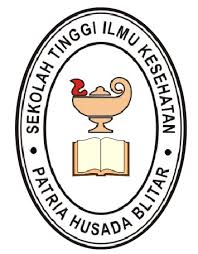 ENDANG WIDYAWATINIM :1612081Program Studi Pendidikan NersSEKOLAH TINGGI ILMU KESEHATANPATRIA HUSADA BLITARTAHUN 2019